                        Colegio  Américo Vespucio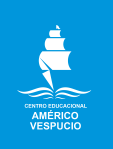                        Quinto básico.                       Artes Visuales                        Música /06/2020Música Quinto Básico.Arte - Tecnología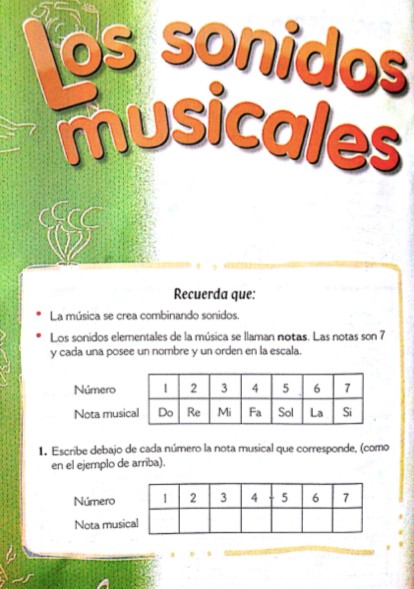 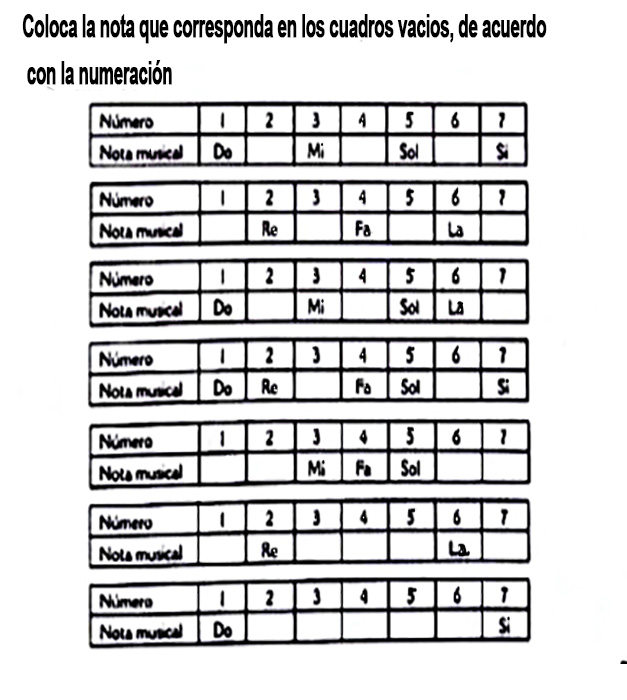 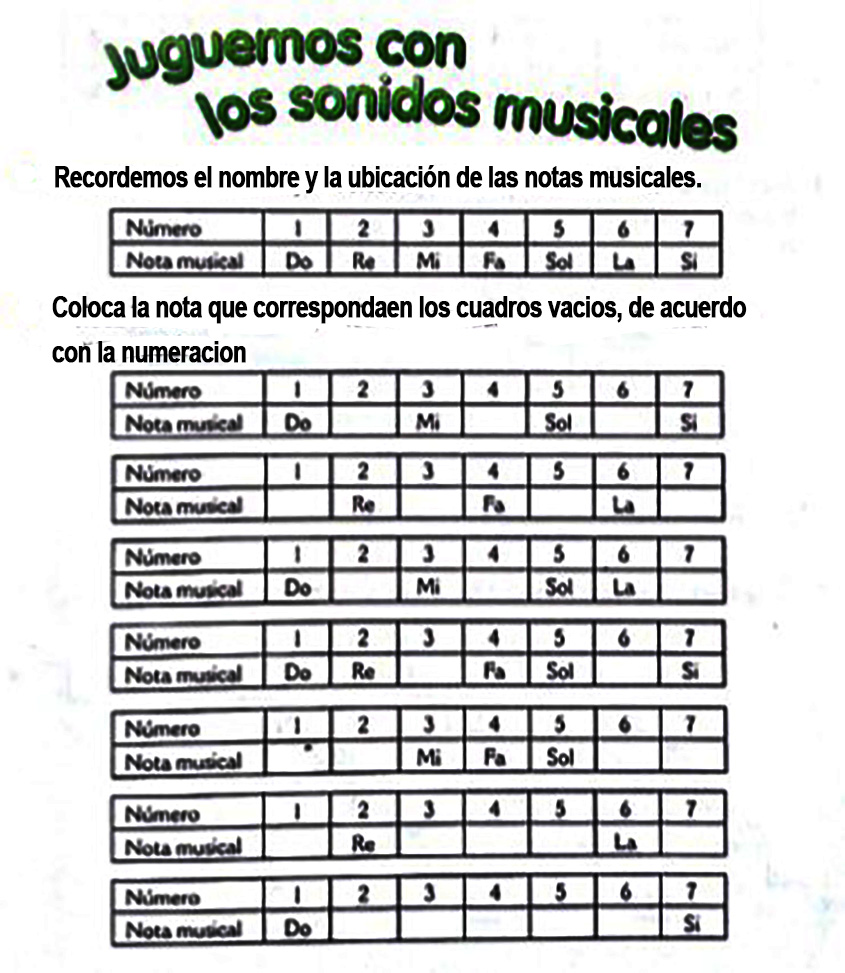 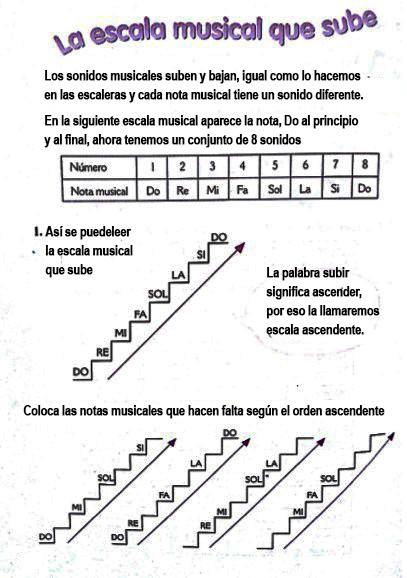 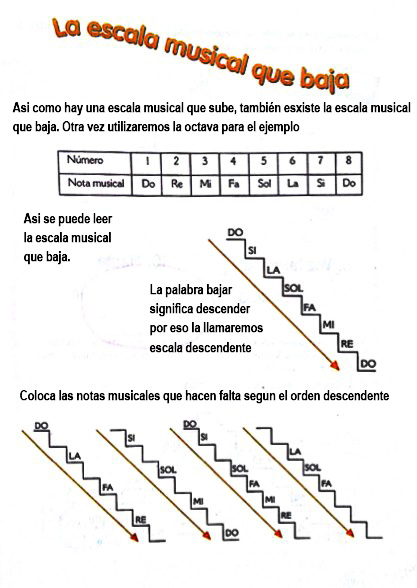 NombreCursoFecha5°    /06/ 2020OA 1 Crear diseños de objetos o sistemas tecnológicos para resolver problemas o aprovechar oportunidades: › desde diversos ámbitos tecnológicos y tópicos de otras asignaturas › representando sus ideas a través de dibujos a mano alzada, dibujo técnico o usando TIC › analizando y modificando productos.Objetivos del proyectoIdentificar la estructura de la escala musical de Do a Do 8 ascendente y descendente